Assignment BriefAssignment BriefAssignment BriefQualificationL3 BTEC Creative Media ProductionL3 BTEC Creative Media ProductionUnit number and titleUnit 29: Music Video ProductionUnit 29: Music Video ProductionStart dateSept 5 2018Sept 5 2018DeadlineJanuary 12 2019January 12 2019Assessor nameKieran RyanKieran RyanAssignment titleCut to the BeatCut to the BeatThe purpose for this assignment is to:  is to allow learners to explore the purpose, styles and conventions of music video. They will then develop, plan and produce a music video. The purpose for this assignment is to:  is to allow learners to explore the purpose, styles and conventions of music video. They will then develop, plan and produce a music video. The purpose for this assignment is to:  is to allow learners to explore the purpose, styles and conventions of music video. They will then develop, plan and produce a music video. Scenario: You’re a local filmmaker and media educator. You are involved in a project to teach young people about the purposes and conventions of music videos. You will then collaborate to make a music video for exhibition in a festival. You really want to win a prize at the festival because you need the exposure and you want the money.Scenario: You’re a local filmmaker and media educator. You are involved in a project to teach young people about the purposes and conventions of music videos. You will then collaborate to make a music video for exhibition in a festival. You really want to win a prize at the festival because you need the exposure and you want the money.Scenario: You’re a local filmmaker and media educator. You are involved in a project to teach young people about the purposes and conventions of music videos. You will then collaborate to make a music video for exhibition in a festival. You really want to win a prize at the festival because you need the exposure and you want the money.Assessment and grading criteriaAssessment and grading criteriaAssessment and grading criteriaTo achieve a pass grade the evidence must show that the learner is able to:To achieve a merit grade the evidence must show that, in addition to the pass criteria, the learner is able to:To achieve a distinction grade the evidence must show that, in addition to the pass and merit criteria, the learner is able to:P1describe the purposes of music videos with some appropriate use of subject terminology M1 explain the purposes of music videos with reference to detailed illustrative examples and with generally correct use of subject terminology D1c comprehensively explain the purposes of music videos with elucidated examples and consistently using subject terminology correctly P2describe the styles, conventions and techniques of music videos with some appropriate use of subject terminology M2 explain the styles, conventions and techniques of music videos with reference to detailed illustrative examples and with generally correct use of subject terminology D2comprehensively explain the styles, conventions and techniques of music videos with elucidated examples and consistently using subject terminology correctly P3 originate and plan a music video production for a specific music track working within appropriate conventions with some assistance M3originate and plan a music video production for a specific music track effectively showing some imagination and with only occasional assistance D3originate and plan a music video production for a specific music track to a technical quality that reflects near-professional standards, showing creativity and flair and working independently to professional expectations P4work to complete production of a music video working within appropriate conventions and with some assistance. M4work competently to complete production of a music video showing some imagination and with only occasional assistance. D4work to a technical quality that reflects near-professional standards to complete production of a music video, showing creativity and flair and working independently to professional expectations. Task 1Create a resource – a video essay or an article - for a teen audience explaining purposes of music videos. You should then go on to explain the various styles, conventions and techniques involved in the production of music videos.EVIDENCE: Planning, resourceP1, M1, D1 , P2 M2, D2DUE DATE: October 12Task 1Create a resource – a video essay or an article - for a teen audience explaining purposes of music videos. You should then go on to explain the various styles, conventions and techniques involved in the production of music videos.EVIDENCE: Planning, resourceP1, M1, D1 , P2 M2, D2DUE DATE: October 12Task 1Create a resource – a video essay or an article - for a teen audience explaining purposes of music videos. You should then go on to explain the various styles, conventions and techniques involved in the production of music videos.EVIDENCE: Planning, resourceP1, M1, D1 , P2 M2, D2DUE DATE: October 12Task 1Create a resource – a video essay or an article - for a teen audience explaining purposes of music videos. You should then go on to explain the various styles, conventions and techniques involved in the production of music videos.EVIDENCE: Planning, resourceP1, M1, D1 , P2 M2, D2DUE DATE: October 12Task 2 Generate ideas for a music video; choose one and produce the pre-production portfolio for it.EVIDENCE: Research and pre-production portfolioP3,M3, D3DUE DATE:  November 30Task 2 Generate ideas for a music video; choose one and produce the pre-production portfolio for it.EVIDENCE: Research and pre-production portfolioP3,M3, D3DUE DATE:  November 30Task 2 Generate ideas for a music video; choose one and produce the pre-production portfolio for it.EVIDENCE: Research and pre-production portfolioP3,M3, D3DUE DATE:  November 30Task 2 Generate ideas for a music video; choose one and produce the pre-production portfolio for it.EVIDENCE: Research and pre-production portfolioP3,M3, D3DUE DATE:  November 30Task 3Complete production and post-production for your video. (You may choose to work in small groups for this part of the project.)EVIDENCE: Completed video and production logP4, M4, D4DUE DATE: January 12Task 3Complete production and post-production for your video. (You may choose to work in small groups for this part of the project.)EVIDENCE: Completed video and production logP4, M4, D4DUE DATE: January 12Task 3Complete production and post-production for your video. (You may choose to work in small groups for this part of the project.)EVIDENCE: Completed video and production logP4, M4, D4DUE DATE: January 12Task 3Complete production and post-production for your video. (You may choose to work in small groups for this part of the project.)EVIDENCE: Completed video and production logP4, M4, D4DUE DATE: January 12Sources of informationTextbooks  Baylis P, Freedman A, Procter N et al – BTEC Level 3 National Creative Media Production, Student Book (Pearson, 2010) ISBN 978-1846906725  Baylis P, Freedman A, Procter N et al – BTEC Level 3 National Creative Media Production, Teaching Resource Pack (Pearson, 2010) ISBN 978-1846907371  Austerlitz S – Money for Nothing: A History of the Music Video from the ‘Beatles’ to the ‘White Stripes’: A History of the Music Video from the ‘Beatles’ to the ‘White Stripes’ (Continuum, 2008) ISBN 978-0820418180  Ayeroff J, Reiss S, Feineman N, Stipe M – Thirty Frames Per Second: The Visionary Art of the Music Video (Harry N. Abrahams INC 2000) ISBN 0810943573  Chater K – Research for Media Production, 2nd Edition (Focal Press, 2001) ISBN 978-0240516486 Cleve B – Film Production Management (Focal Press, 2000) ISBN 978-0240806952 Evans R – Practical DV Film Making (Focal Press, 2004) ISBN 978-0240516578 Flint M – A User’s Guide to Copyright (Tottel Publishing, 2006) ISBN 978-1845920685  Forests G – Produce and Promote Your Music Video (Hal Leonard Corporation, 2008) ISBN 978-1423427278 Hanson M – Reinventing Music Video: Next-generation Directors, their Inspiration and Work (Rotovision, 2007)  ISBN 978-0240808345 Hardy P – Filming on a Microbudget (Pocket Essentials, 2008) ISBN 978-1842433010  Kindem G and Musberger G – Introduction to Media Production: From Analog to Digital, 2nd Edition (Focal Press, 2001) ISBN 978-0240804088  Laybourne K – The Animation Book: A Complete Guide to Animated Filmmaking (Three Rivers Press, 1998) ISBN 978-0517886021  Lord P, Park N and Sibley B – Creating 3-D Animation: The Aardman Book of Filmmaking (HNA Books, 2004) ISBN 978-0810949713  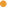 Millerson G and Owens J – Video Production Handbook (Focal Press, 2008) ISBN 978-0240520803 Musberger R – Single Video Camera Production (Focal Press, 2005) ISBN 978-0240807065 Sources of informationTextbooks  Baylis P, Freedman A, Procter N et al – BTEC Level 3 National Creative Media Production, Student Book (Pearson, 2010) ISBN 978-1846906725  Baylis P, Freedman A, Procter N et al – BTEC Level 3 National Creative Media Production, Teaching Resource Pack (Pearson, 2010) ISBN 978-1846907371  Austerlitz S – Money for Nothing: A History of the Music Video from the ‘Beatles’ to the ‘White Stripes’: A History of the Music Video from the ‘Beatles’ to the ‘White Stripes’ (Continuum, 2008) ISBN 978-0820418180  Ayeroff J, Reiss S, Feineman N, Stipe M – Thirty Frames Per Second: The Visionary Art of the Music Video (Harry N. Abrahams INC 2000) ISBN 0810943573  Chater K – Research for Media Production, 2nd Edition (Focal Press, 2001) ISBN 978-0240516486 Cleve B – Film Production Management (Focal Press, 2000) ISBN 978-0240806952 Evans R – Practical DV Film Making (Focal Press, 2004) ISBN 978-0240516578 Flint M – A User’s Guide to Copyright (Tottel Publishing, 2006) ISBN 978-1845920685  Forests G – Produce and Promote Your Music Video (Hal Leonard Corporation, 2008) ISBN 978-1423427278 Hanson M – Reinventing Music Video: Next-generation Directors, their Inspiration and Work (Rotovision, 2007)  ISBN 978-0240808345 Hardy P – Filming on a Microbudget (Pocket Essentials, 2008) ISBN 978-1842433010  Kindem G and Musberger G – Introduction to Media Production: From Analog to Digital, 2nd Edition (Focal Press, 2001) ISBN 978-0240804088  Laybourne K – The Animation Book: A Complete Guide to Animated Filmmaking (Three Rivers Press, 1998) ISBN 978-0517886021  Lord P, Park N and Sibley B – Creating 3-D Animation: The Aardman Book of Filmmaking (HNA Books, 2004) ISBN 978-0810949713  Millerson G and Owens J – Video Production Handbook (Focal Press, 2008) ISBN 978-0240520803 Musberger R – Single Video Camera Production (Focal Press, 2005) ISBN 978-0240807065 Sources of informationTextbooks  Baylis P, Freedman A, Procter N et al – BTEC Level 3 National Creative Media Production, Student Book (Pearson, 2010) ISBN 978-1846906725  Baylis P, Freedman A, Procter N et al – BTEC Level 3 National Creative Media Production, Teaching Resource Pack (Pearson, 2010) ISBN 978-1846907371  Austerlitz S – Money for Nothing: A History of the Music Video from the ‘Beatles’ to the ‘White Stripes’: A History of the Music Video from the ‘Beatles’ to the ‘White Stripes’ (Continuum, 2008) ISBN 978-0820418180  Ayeroff J, Reiss S, Feineman N, Stipe M – Thirty Frames Per Second: The Visionary Art of the Music Video (Harry N. Abrahams INC 2000) ISBN 0810943573  Chater K – Research for Media Production, 2nd Edition (Focal Press, 2001) ISBN 978-0240516486 Cleve B – Film Production Management (Focal Press, 2000) ISBN 978-0240806952 Evans R – Practical DV Film Making (Focal Press, 2004) ISBN 978-0240516578 Flint M – A User’s Guide to Copyright (Tottel Publishing, 2006) ISBN 978-1845920685  Forests G – Produce and Promote Your Music Video (Hal Leonard Corporation, 2008) ISBN 978-1423427278 Hanson M – Reinventing Music Video: Next-generation Directors, their Inspiration and Work (Rotovision, 2007)  ISBN 978-0240808345 Hardy P – Filming on a Microbudget (Pocket Essentials, 2008) ISBN 978-1842433010  Kindem G and Musberger G – Introduction to Media Production: From Analog to Digital, 2nd Edition (Focal Press, 2001) ISBN 978-0240804088  Laybourne K – The Animation Book: A Complete Guide to Animated Filmmaking (Three Rivers Press, 1998) ISBN 978-0517886021  Lord P, Park N and Sibley B – Creating 3-D Animation: The Aardman Book of Filmmaking (HNA Books, 2004) ISBN 978-0810949713  Millerson G and Owens J – Video Production Handbook (Focal Press, 2008) ISBN 978-0240520803 Musberger R – Single Video Camera Production (Focal Press, 2005) ISBN 978-0240807065 Sources of informationTextbooks  Baylis P, Freedman A, Procter N et al – BTEC Level 3 National Creative Media Production, Student Book (Pearson, 2010) ISBN 978-1846906725  Baylis P, Freedman A, Procter N et al – BTEC Level 3 National Creative Media Production, Teaching Resource Pack (Pearson, 2010) ISBN 978-1846907371  Austerlitz S – Money for Nothing: A History of the Music Video from the ‘Beatles’ to the ‘White Stripes’: A History of the Music Video from the ‘Beatles’ to the ‘White Stripes’ (Continuum, 2008) ISBN 978-0820418180  Ayeroff J, Reiss S, Feineman N, Stipe M – Thirty Frames Per Second: The Visionary Art of the Music Video (Harry N. Abrahams INC 2000) ISBN 0810943573  Chater K – Research for Media Production, 2nd Edition (Focal Press, 2001) ISBN 978-0240516486 Cleve B – Film Production Management (Focal Press, 2000) ISBN 978-0240806952 Evans R – Practical DV Film Making (Focal Press, 2004) ISBN 978-0240516578 Flint M – A User’s Guide to Copyright (Tottel Publishing, 2006) ISBN 978-1845920685  Forests G – Produce and Promote Your Music Video (Hal Leonard Corporation, 2008) ISBN 978-1423427278 Hanson M – Reinventing Music Video: Next-generation Directors, their Inspiration and Work (Rotovision, 2007)  ISBN 978-0240808345 Hardy P – Filming on a Microbudget (Pocket Essentials, 2008) ISBN 978-1842433010  Kindem G and Musberger G – Introduction to Media Production: From Analog to Digital, 2nd Edition (Focal Press, 2001) ISBN 978-0240804088  Laybourne K – The Animation Book: A Complete Guide to Animated Filmmaking (Three Rivers Press, 1998) ISBN 978-0517886021  Lord P, Park N and Sibley B – Creating 3-D Animation: The Aardman Book of Filmmaking (HNA Books, 2004) ISBN 978-0810949713  Millerson G and Owens J – Video Production Handbook (Focal Press, 2008) ISBN 978-0240520803 Musberger R – Single Video Camera Production (Focal Press, 2005) ISBN 978-0240807065 This brief has been verified as being fit for purposeThis brief has been verified as being fit for purposeThis brief has been verified as being fit for purposeThis brief has been verified as being fit for purposeAssessorSignatureDateInternal verifier   SignatureDateCriteria referenceTo achieve the criteria the evidence must show that the learner is able to:Task no.EvidenceP1describe the purposes of music videos with some appropriate use of subject terminology 1Resource (article or video essay)M1explain the purposes of music videos with reference to detailed illustrative examples and with generally correct use of subject terminology 1Resource (article or video essay)D1comprehensively explain the purposes of music videos with elucidated examples and consistently using subject terminology correctly 1Resource (article or video essay)P2describe the styles, conventions and techniques of music videos with some appropriate use of subject terminology 1Resource (article or video essay)M2explain the styles, conventions and techniques of music videos with reference to detailed illustrative examples and with generally correct use of subject terminology 1Resource (article or video essay)D2comprehensively explain the styles, conventions and techniques of music videos with elucidated examples and consistently using subject terminology correctly 1Resource (article or video essay)P3originate and plan a music video production for a specific music track working within appropriate conventions with some assistance 2Pre-production portfolioM3originate and plan a music video production for a specific music track effectively showing some imagination and with only occasional assistance 2Pre-production portfolioD3originate and plan a music video production for a specific music track to a technical quality that reflects near-professional standards, showing creativity and flair and working independently to professional expectations 2Pre-production portfolioP4work to complete production of a music video working within appropriate conventions and with some assistance. 4Product and logM4work competently to complete production of a music video showing some imagination and with only occasional assistance. 4Product and logD4work to a technical quality that reflects near-professional standards to complete production of a music video, showing creativity and flair and working independently to professional expectations. 4Product and log